Отчёт о работе центра содействия трудоустройства выпускников в ОГАПОУ «Валуйский индустриальный техникум»с 01.01.2019 по 20.06.2019Основные сведения о Центре содействия трудоустройству выпускников ОГАПОУ «Валуйский индустриальный техникум»В ОГАПОУ «Валуйский индустриальный техникум»,  Центр содействия трудоустройству выпускников был создан 01.09.2016 года приказом директора техникума от 01.09.2016 года №476. Центр функционирует на основании положения о центре содействия трудоустройства выпускников и утвержденного плана работ.Приложение 1: План работы ЦСТВ. Положение о ЦСТВ. Приказ о создании. Основные направления работы Центра содействия трудоустройству выпускников ОГАПОУ «Валуйский индустриальный техникум» Взаимодействие Центра содействия трудоустройству выпускников ОГАПОУ «Валуйский индустриальный техникум» с предприятиями, организациями и с территориальными органами занятости населенияВ ОГАПОУ «Валуйский индустриальный техникум», через печатный орган Центра содействия трудоустройству выпускников и сайт техникума, выпускники знакомятся с сведениями о наличии вакансий у якорного работодателя и работодателей-партнеров. Сведения о наличии вакансий, ежеквартально или по запросу, предоставляются якорным работодателем и работодателями-партнерами.В настоящее время ОГАПОУ «Валуйский индустриальный техникум» реализует программы подготовки специалистов среднего звена: 23.02.03 «Техническое обслуживание и ремонт автомобильного транспорта», 23.02.07 «Техническое обслуживание и ремонт двигателей, систем и агрегатов автомобилей», 13.02.11 «Техническая эксплуатация и обслуживание электрического и электромеханического оборудования (по отраслям)», 43.02.15 «Поварское и кондитерское дело», а так же программы подготовки квалифицированных рабочих, служащих: 43.01.09 «Повар, кондитер», 13.01.10 «Электромонтер по ремонту и обслуживанию электрооборудования (по отраслям)», 15.01.20 «Слесарь по контрольно-измерительным приборам и автоматике», Для осуществления дуального обучения подписаны договора по всем направлениям подготовки, более чем с 30 предприятиями области и района. Это: ООО «Белгороддорстрой», ООО «Валуйские авторемонтные мастерские», ООО «Валуйская автоколонна», ИП Полухин В.И., ИП Шейченко Е.А., ООО «Триумф М», ЗАО «Приосколье», ИП Коваль Я.А, ИП Коваль А.Г., филиал ПАО «МРСК Центра»-«Белгородэнерго», ИП Болдинов Д.А., ОГАПОУ «Валуйский колледж», ЗАО «Сельхозэнерго», ООО «Агровит», Производственная площадка «Валуйки» ООО «РУСАГРО-БЕЛГОРОД», ОГАУ «Валуйский лесхоз», ООО «Лабазъ», ОАО «Валуйский ликеро-водочный завод»,  ИП Шевченко И.И.,  филиал ОАО «Газпром распределение Белгород» в г. Валуйки, ООО «ВП Металлоизделия», ИП Ланин С.И., КФХ «Родничок», ИП Цуверкалов П.Л., ООО «Реал Хлеб-Плюс», ИП Коробцев Д.В., ПП «Восточные тепловые сети», ПП «Комплекс теплоснабжения» филиала ПАО «Квадра» -   «Белгородская генерация», ИП Апицарян Н.О., ИП Глебова Г.Ф., Уразовское потребительское общество, ИП Чужинова Ю.В..Предметом договоров является совместная организация и проведение практики (дуального обучения) в отношении студентов очной формы обучения. Каждый договор подписывается сроком на 3 года по программам подготовки квалифицированных рабочих (служащих) и на 4 года по программам подготовки специалистов среднего звена. Так же каждый студент подписывает индивидуальный договор с предприятием о прохождении практики (дуального обучения). За отчетный период студенты 15 групп техникума (6 групп по подготовке квалифицированных рабочих (служащих) и 9 групп по программам подготовки специалистов среднего звена), в количестве 341 человека проходили практику (дуальное обучение) согласно программам профессиональных модулей на базе  предприятий-партнеров.Стала традиционной совместная работа с Производственной площадкой «Валуйки» ООО «РУСАГРО-БЕЛГОРОД», которое является крупнейшим  предприятием-партнером техникума. Постоянно проводятся опросы, собеседования и тестирование студентов сотрудниками компании. Предприятие интересует, какие факторы наиболее важны при выборе работодателя, на что обращают внимание и что ценно для будущего работника. В отчетном периоде, сотрудниками отдела по работе с персоналом проводилась оценка методом ассесмент центра.  В настоящее время в техникуме функционирует стенд  ООО «РУСАГРО-БЕЛГОРОД» на котором регулярно размещается информация о последних достижениях в работе компании и существующих вакансиях.Проводились мероприятия с участием якорного работодателя Валуйского РЭС филиала ПАО «МРСК Центра»-«Белгородэнерго», сотрудники которого регулярно посещают техникум с профориентационной работой. Во время этих встреч проводиться агитационная работа по будущему трудоустройству и различные виды опросов студентов. В техникуме функционирует стенд МРСК, где постоянно обновляется информация. Появляются новые формы взаимодействия, так в июле и августе 2019 года планируется участие совершеннолетних студентов в стройотряде МРСК.В ОГАПОУ «Валуйский индустриальный техникум» ведется работа с ОКУ «Валуйский городской центр занятости населения», регулярно проводятся встречи с сотрудниками, где студенты знакомятся с законодательной базой РФ в области трудоустройства, учатся работать с необходимой документацией, писать резюме, проходить тестирование. Студенты техникума получают информацию о ситуации на рынке труда, прохождения стажировки и заключения договоров целевого обучения. В техникуме функционирует печатный орган ОКУ «Валуйский городской ЦЗН» под названием «Ориентир», через который выпускники и студенты техникума ежемесячно получают сведения о наличии вакансий в г. Валуйки и Валуйском районе, а так же близ лежащих районов области. За отчетный период проводилась работа с работодателями во время которых оговаривалась возможности организации стажировочных мест для обучающихся выпускных групп и выпускников прошлых лет на предприятиях а так же, возможности заключения договоров о целевом обучении. На сегодняшний момент у крупных предприятий нет таких возможностей или нормативная база, существующая на предприятиях, не позволяет провести данные мероприятия.Систематически, с периодичностью один раз в год, совместно с представителями якорного работодателя, предприятий партнеров и центра занятости населения, на заседания Наблюдательного совета, выносятся вопросы трудоустройства выпускников техникума.Уже стало традиционным проведение в техникуме областной акции «Карьерный старт». В этот день с участием ОКУ «Валуйский городской ЦЗН», студентов, предприятий-партнеров и ОАУ «Белгородского рекрутингового агентства» проводятся различные мероприятия направленные на возможность определиться с будущей профессией и найти  постоянную работу. В рамках акции работали секции, где молодые специалисты приняли участие в мастер-классах: «Экспресс-собеседование», «Экспресс-резюме», «Экспресс-вакансии». Участники получили навыки составления резюме, познакомились с правилами прохождения собеседования и приемами самопрезентации. Мероприятие закончилось проведением ярмарки вакансий, в ходе которой участникам была представлена возможность пройти собеседование, подать анкеты на замещение вакантных должностей на предприятия города и района.Информация ЦСТВ ОГАПОУ «Валуйский индустриальный техникум» об организации консультирования выпускников с участием работодателей-партнеров и якорных работодателейИнформация о рассмотрении вопросов трудоустройства, стажировки выпускников, организации целевого обучения на заседании Наблюдательного совета ОГАПОУ     «Валуйский индустриальный техникум» по состоянию на 20 июня 2019 годаИнформация ЦСТВ ПОО  о проведении областной акции «Карьерный старт»                              с 1 января по 20 июня 2019 года на базе ОГАПОУ «Валуйский индустриальный техникум»Приложение 2: Информация о наличии вакансий для выпускников у якорного работодателя Информация о наличии вакансий для выпускников у предприятий-партнеров Фотоматериалы проведения мероприятий с участием представителей центров занятости населения  и работодателей по  информированию студентов о ситуации на рынке труда и возможностях трудоустройства. Фото  информационных стендов. Сканкопии договоров. Фото экскурсии. Фото Ассессмент. Информации вакансии. Протокол НС. График консультаций. Информации консультации.Фото День Карьеры. Презентации День карьеры.2.3. Методическая и организационная работа по трудоустройству выпускников и обучающихся ОГАПОУ «Валуйский индустриальный техникум»В техникуме силами классных руководителей и мастеров производственного обучения разрабатываются методические материалы по вопросам трудоустройства, а также раздаточный материал для выпускников. Ежемесячно, студенты учатся составлять свое резюме, проходят тренинги по прохождению собеседования, заполнению анкет.Информация об организации обучения студентов составлению резюме, анкет и проведения тренингов по прохождению собеседований ОГАПОУ «Валуйский индустриальный техникум»за второе полугодие 2018-2019 учебного годаПриложение 3:  Планы (ход) занятий. Раздаточный материал. Информация о стажировках2.3. Мероприятия Центра содействия трудоустройству выпускников ОГАПОУ «Валуйский индустриальный техникум» и индивидуальная работа с выпускниками и студентами по предоставлению информации выпускникам о спросе и предложении регионального рынка труда, возможности заключения договоров о целевом обучении и прохождения стажировкиВ настоящее время в техникуме создана и обновляется база данных работодателей и вакансий. Информация о вакансиях, спросе и предложении на рынке труда регулярно обновляется на информационном стенде ЦСТВ, сайте техникума http://valindteh.ru/index.php/abiturientu/25-trudoustrojstvo), информационном стенде ООО «РУСАГРО-БЕЛГОРОД» а так же печатном органе ОКУ «Валуйский городской ЦЗН» «Ориентир». Информация о функционировании страницы сайта центра содействия трудоустройству выпускников ОГАПОУ «Валуйский индустриальный техникум» за второе полугодие 2018-2019 учебного годаИнформация о функционировании информационного стенда центра содействия трудоустройству выпускников ОГАПОУ « Валуйский индустриальный техникум» за второе полугодие 2018-2019 учебного годаВ ОГАПОУ «Валуйский индустриальный техникум» силами мастеров  п/обучения и кураторов групп ведется большая работа по формированию реестра трудоустройства выпускников техникума за последние 3 года, в том числе его постоянная актуализация. Данные о трудоустройстве, в основном, формируются путем телефонных разговоров и переписки в соцсетях. Проблемой является то, что некоторые выпускники, по разным причинам, не поддерживают отношения с техникумом.Приложение 4: реестр выпускников за последние 3 года. Списки по ЦО.2.4. Итоги работы Центра содействия трудоустройству выпускников ОГАПОУ «Валуйский индустриальный техникум» за отчетный периодЗа отчетный период ЦСТВ ОГАПОУ «Валуйский индустриальный техникум» участвовал в организации и проведении встреч с работодателями, ярмарок вакансий, опросов и тестирований выпускников и студентов техникума. Значимым мероприятием стало участие техникума в областной акции Карьерный старт.Таким образом, деятельность ЦСТВ ОГАПОУ «Валуйский индустриальный техникум»  была многоплановой, реализовывалась в системе и тесном взаимодействии с органами исполнительной власти, предприятиями-партнерами и якорным работодателем, а так же способствовала содействию трудоустройству выпускников техникума.Приложение 5: сводная информация о трудоустройстве выпускников 2018 года.        Руководитель ЦСТВ ОГАПОУ «Валуйский индустриальный техникум»                                                   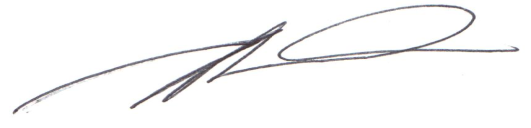                       А.Н. Иванков№ п/пНаименование ПООПолное и сокращенное наименование ЦСТВ ПООЮридический адрес, телефон, адрес сайта и электронная почтаФ.И.О., должность и контактный телефон руководителя ЦСТВ ПООДата и номер документа о создании ЦСТВ ПОО1ОГАПОУ «Валуйский индустриальный техникум»Центр содействия трудоустройству выпускников ОГАПОУ «Валуйский индустриальный техникум»ЦСТВ ОГАПОУ «ВИТ»г. Валуйки, ул. М. Горького, дом 34. http://valindteh.ru/index.php/abiturientu/25-trudoustrojstvo,valindteh@yandex.ruИванков Андрей Николаевич, заместитель директора по УПР, (47-236)3-18-111.09.2016.№476№ п/пДата консультации (мероприятия)Номер группы/год обученияКоличество человекПредставители  якорного работодателя, предприятий-партнеров (Ф.И.О., должность) принявшие участиев консультировании118.01.19.6ПК/1921Шейченко Е.А., директор ресторана «Башня»229.01. 19.3 Э/1919Катасонова М.А., ведущий специалист по подбору и развития Службы персонала ПП "Валуйки" ООО «Русагро-Белгород»320.02.19.3 ТЭ/2125Севостьянов А.А., гл. инженер, Валуйского РЭС филиала ПАО «МРСК Центра» - «Белгородэнерго»427.03.19.3 КИП/2022Катасонова М.А., ведущий специалист по подбору и развития Службы персонала ПП "Валуйки" ООО «Русагро-Белгород»523.04.19.6 ПК/1921Шевченко И.И., ИП Шевченко623.05.2019.3 КИП/20, 3 Э/19, 3 ТЭ/2166Татукова Т.В., начальник управления по работе  с персоналом филиала ПАО «МРСК Центра» - «Белгородэнерго»Наименование ПООДата и номер протокола Наблюдательного советаНаименование вопроса повестки дняРешение по вопросу повестки дняОГАПОУ «ВИТ»08 «октября» 2018 г., №4Трудоустройство выпускников техникума 2018 гсистематически запрашивать информацию о наличии вакансий у якорного работодателя и работодателей- партнеров и доводить до сведения выпускников, размещать на сайте и информационных стендах техникума;-ежегодно информировать якорного работодателя и работодателей – партнеров о планируемом выпуске рабочих и специалистов;-запрашивать информацию в ЦЗН о нетрудоустроенных выпускниках техникума, стоящих на учете в качестве безработных.-Добиться ежегодного 100 % трудоустройства выпускников.№ п/пДата проведения областной акцииНаименование ПООКоличество работодателей принявших участие в областной акцииКоличество бывших выпускников ПОО, принявших участие в акцииКоличество незанятых граждан, принявших участие в акции по приглашению УТиЗНКоличество обучающихся выпускных групп ПОО, принявших участие в акцииКол-ство студентов ВУЗов, принявших участие в акции122.03.19.ОГАПОУ«ВИТ»125-121-Всего:Всего:Всего:138138138138138№п/пНаименование дополнительной учебной дисциплины, тренингаДата проведенияОтветственный (Ф.И.О., должность)Наименование группы/курс обученияКоличество человек1Составление резюме,анкет и тренинг по прохождению собеседованияпоследний вторник каждого месяцаТрофимова А.А.,кл. руководитель8 ПК/1232Составление резюме,анкет и тренинг по прохождению собеседованияпоследний вторник каждого месяцаТютюнникова Г.В., кл. руководитель 4 Э/2213Составление резюме,анкет и тренинг по прохождению собеседованияпоследний вторник каждого месяцаВеретенникова О.М.,  куратор5 ТА/3234Составление резюме,анкет и тренинг по прохождению собеседованияпоследний вторник каждого месяцаЗаболоцких Р.Д.,куратор1 ТОС/1255Составление резюме,анкет и тренинг по прохождению собеседованияпоследний вторник каждого месяцаКалуцкая Н.П., кл. руководитель6 ПК/3216Составление резюме,анкет и тренинг по прохождению собеседованияпоследний вторник каждого месяцаСидорова С.Ю., кл. руководитель3 Э/3197Составление резюме,анкет и тренинг по прохождению собеседованияпоследний вторник каждого месяцаЗайцев С.Е., куратор3 ТЭ/3258Составление резюме,анкет и тренинг по прохождению собеседованияпоследний вторник каждого месяцаТопычканов Д.Г., куратор4 ТА/3269Составление резюме,анкет и тренинг по прохождению собеседованияпоследний вторник каждого месяцаКомиссаров К.В., куратор6 ТЭ/12510Составление резюме,анкет и тренинг по прохождению собеседованияпоследний вторник каждого месяцаКоваленко Е.А., куратор5 ТЭ/22211Составление резюме,анкет и тренинг по прохождению собеседованияпоследний вторник каждого месяцаГуц А.Н., куратор4 ТЭ/22012Составление резюме,анкет и тренинг по прохождению собеседованияпоследний вторник каждого месяцаРодченко А.Г.,куратор1 ПКД/12513Составление резюме,анкет и тренинг по прохождению собеседованияпоследний вторник каждого месяцаСоколова С.Ю.,куратор7 ТЭ/12414Составление резюме,анкет и тренинг по прохождению собеседованияпоследний вторник каждого месяцаСтадникова К.Г., кл. руководитель7 ПК/22515Составление резюме,анкет и тренинг по прохождению собеседованияпоследний вторник каждого месяцаГрузин А.С., кл. руководитель3 КИП/222Ссылка на страницу сайта в сети интернетОтветственное лицо (Ф.И.О., должность) за ведение страницы сайтаДата последнего обновления страницы сайтаКоличество вакансий, размещенных на сайте ПООИнформация для обучающихся  о наличии стажировочных мест (количество, наименование  должности стажёра, сведения о предприятии/организации)Информация для обучающихся о возможности заключения договоров о целевом обучении (количество договоров, сведения  о предприятии/организации)  http://valindteh.ru/index.php/abiturientu/25-trudoustrojstvoИванков Андрей Николаевич, заместитель директора по УПР10.06.19.689http://valindteh.ru/images/documents/stagirovka.pdfhttp://valindteh.ru/images/documents/celevoe_obuchenie.pdfМесторасположение стенда в ПОООтветственное лицо (Ф.И.О., должность) за ведение стендаДата последнего обновления информации на стендеКоличество вакансий, размещенных на стендеИнформация для обучающихся  о наличии стажировочных мест (количество, наименование  должности стажёра, сведения о предприятии/организации)Информация для обучающихся о возможности заключения договоров о целевом обучении (количество договоров, сведения  о предприятии/организации)  Коридор второго этажа Иванков Андрей Николаевич, заместитель директора по УПР10.06.19.34--